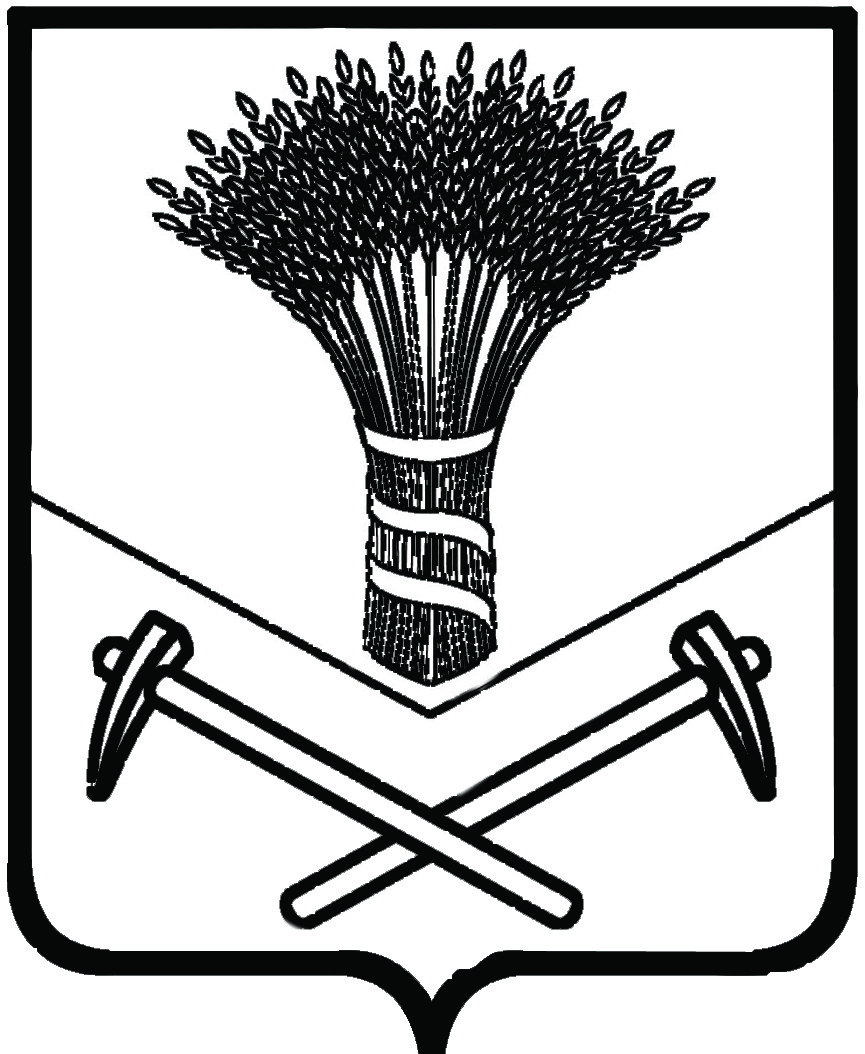 АДМИНИСТРАЦИЯ  ХОРОЛЬСКОГО  МУНИЦИПАЛЬНОГО  РАЙОНАПОСТАНОВЛЕНИЕ17 декабря 2019 г.                             с.Хороль	     № 948О внесении изменений в постановление администрации Хорольского муниципального района от 26 июля 2017 г. №840«О территориальной психолого-медико-педагогической комиссии Хорольского муниципального района» (с изменениями от 3 октября 2018 г. №705, 17 января 2019 г. №32, 30 августа 2019 г. №651)Руководствуясь Федеральным законом от 29 декабря 2012 г. №273-ФЗ «Об образовании в Российской Федерации», приказом Министерства образования и науки Российской Федерации от 20 сентября 2013 г. №1082 «Об утверждении Положения о психолого-медико-педагогической комиссии» и в  связи с кадровыми изменениями, на основании Устава Хорольского муниципального района Приморского края администрация Хорольского муниципального районаПОСТАНОВЛЯЕТ:1. Внести в состав психолого-медико-педагогической комиссии Хорольского муниципального района, утвержденный постановлением администрации Хорольского муниципального района от 26 июля 2017 г. №840 «О территориальной психолого-медико-педагогической комиссии Хорольского муниципального района» (с изменениями от 3 октября 2018 г. №705, 17 января 2019 г. №32, 30 августа 2019 г. №651) (далее – Постановление №840), изменения, изложив его в редакции приложения №1 к настоящему постановлению.000948*2. Внести в Порядок работы территориальной психолого-медико-педагогической комиссии Хорольского муниципального района, утвержденный Постановлением №840, следующие изменения:2.1. Раздел 2 изложить в следующей редакции: «2. Порядок работы территориальной ПМПК2.1. Руководство работой территориальной ПМПК осуществляют руководитель и заместитель руководителя территориальной ПМПК (далее соответственно - руководитель, заместитель руководителя).2.2. Руководитель осуществляет общее руководство работой территориальной ПМПК, определяет график ее работы, ведет заседания территориальной ПМПК, утверждает рабочую документацию.2.3. Руководитель имеет право:получать от муниципальных органов управления в сфере образования, образовательных организаций, учреждений здравоохранения, социального обслуживания Приморского края материалы, необходимые для осуществления деятельности территориальной ПМПК;инициировать перед руководством РУНО необходимость проведения совещаний руководящих работников и специалистов образовательных и иных организаций для обсуждения вопросов, входящих в компетенцию территориальной ПМПК;осуществлять в установленном порядке деловые связи с предприятиями, организациями, учреждениями в целях реализации поставленных задач.2.4. Заместитель руководителя координирует работу членов территориальной ПМПК, осуществляет контроль за выполнением графика работы территориальной ПМПК, в отсутствие руководителя выполняет его обязанности.2.5. Руководитель, его заместитель, члены территориальной ПМПК несут ответственность за соответствие деятельности территориальной ПМПК требованиям законодательства и иным нормативно-правовым актам.2.6. Секретарь территориальной ПМПК:а) организует делопроизводство территориальной ПМПК и несет ответственность за его ведение и сохранность документов;б) осуществляет запись на проведение обследования ребенка в территориальной ПМПК, ведёт журнал записи детей на обследование (срок хранения не менее 5 лет после окончания его ведения);в) регистрирует документы, представленные в территориальную ПМПК для проведения обследования ребенка;г) информирует родителей (законных представителей) ребенка о дате, времени, месте и порядке проведения обследования, а также об их правах и правах ребенка, связанных с проведением обследования, в 5-дневный срок с момента подачи документов для проведения обследования посредством использования любого вида связи с фиксацией данного факта в журнале записи детей на обследование;д) ведёт журнал учета детей, прошедших обследование (срок хранения не менее 5 лет после окончания его ведения);е) осуществляет учёт данных о детях с ограниченными возможностями здоровья и (или) девиантным (общественно опасным) поведением, проживающих на территории деятельности территориальной ПМПК.2.7. Территориальная ПМПК Комиссия проводит обследование ребенка на основании следующих документов:а) заявления о проведении или согласия на проведение обследования ребенка в территориальную ПМПК (приложения №№2- 4 к настоящему Порядку);б) копии паспорта или свидетельства о рождении ребенка (предоставляются с предъявлением оригинала или заверенной в установленном порядке копии);в) направления образовательной организации, организации, осуществляющей социальное обслуживание, медицинской организации, другой организации (при наличии);г) заключения (заключений) психолого-медико-педагогического консилиума образовательной организации или специалиста (специалистов), осуществляющего психолого-медико-педагогическое сопровождение обучающихся в образовательной организации (для обучающихся образовательных организаций) (при наличии);д) заключения (заключений) территориальной ПМПК о результатах ранее проведенного обследования ребенка (при наличии);е) подробную выписку из истории развития ребенка с заключениями врачей, наблюдающих ребенка в медицинской организации по месту жительства (регистрации);ж) характеристики обучающегося, выданной образовательной организацией (для обучающихся образовательных организаций);з) письменных работ по русскому (родному) языку, математике, результатов самостоятельной продуктивной деятельности ребенка.При необходимости территориальная ПМПК запрашивает у соответствующих органов и организаций или у родителей (законных представителей) дополнительную информацию о ребенке.2.8. Обследование детей проводится каждым специалистом территориальной ПМПК индивидуально или несколькими специалистами территориальной ПМПК одновременно. Состав специалистов территориальной ПМПК, участвующих в проведении обследования, процедура и продолжительность обследования определяются исходя из задач обследования, а также возрастных, психофизических и иных индивидуальных особенностей детей.2.9. Обследование детей проводится в помещении, где размещается территориальная ПМПК. При необходимости и наличии соответствующих условий обследование детей может быть проведено по месту их проживания и (или) обучения.2.10. Родители (законные представители) имеют право:а) присутствовать при обследовании детей на территориальной ПМПК, обсуждении результатов обследования и вынесении территориальной ПМПК заключения, высказывать свое мнение относительно рекомендаций по организации обучения и воспитания детей;б) получать консультации членов территориальной ПМПК по вопросам обследования детей в территориальной ПМПК и оказания им психолого-медико-педагогической помощи, в том числе информацию о своих правах и правах детей;в) получать необходимую информацию и разъяснения по интересующим их вопросам;г) защищать законные права и интересы детей;д) соблюдать установленные территориальной ПМПК требования, указанные в пункте 2.7. настоящего Порядка;е) в случае несогласия с заключением территориальной ПМПК обследовать несовершеннолетнего ребенка в центральной психолого-медико-педагогической комиссии Приморского края.2.11. В случае необходимости территориальная ПМПК проводит дополнительное обследование ребенка в другой день или направляет в центральную психолого-медико-педагогическую комиссию Приморского края.2.12. Территориальной ПМПК ведется следующая документация:а) журнал записи детей на обследование (срок хранения не менее 5 лет после окончания его ведения);б) журнал учета детей, прошедших обследование (срок хранения не менее 5 лет после окончания его ведения);в) карта ребенка, прошедшего обследование (срок хранения не менее 10 лет после достижения несовершеннолетним возраста 18 лет);г) протокол обследования ребенка (срок хранения не менее 10 лет после достижения несовершеннолетним возраста 18 лет).2.13. В ходе обследования ребенка в территориальной ПМПК составляется карта по форме согласно приложению № 1 к настоящему Порядку и ведется протокол по форме согласно приложению № 2 к настоящему Порядку.2.14. На основании заключений специалистов составляется коллегиальное заключение территориальной ПМПК по форме согласно Приложению №3 к настоящему Порядку, которое является документом, подтверждающим право ребенка с ограниченными возможностями здоровья на обеспечение специальных условий для получения им образования.2.15. Протокол и заключение территориальной ПМПК оформляются в день проведения обследования, подписываются специалистами территориальной ПМПК, проводившими обследование, и руководителем территориальной ПМПК (лицом, исполняющим его обязанности), заверяются печатью территориальной ПМПК.В случае необходимости срок оформления протокола и заключения территориальной ПМПК продлевается, но не более чем на 5 рабочих дней со дня проведения обследования.2.16. По результатам обследования территориальная ПМПК:а) дает рекомендации по оказанию детям психолого-медико-педагогической помощи и организации их обучения и воспитания, подтверждает, уточняет или изменяет ранее данные территориальной ПМПК  рекомендации;б) оказывает консультативную помощь родителям (законным представителям) детей, работникам образовательных организаций, организаций, осуществляющих социальное обслуживание, медицинских организаций, других организаций по вопросам воспитания, обучения и коррекции нарушений развития детей с ограниченными возможностями здоровья и (или) девиантным (общественно опасным) поведением;в) оказывает содействие в разработке индивидуальной программы реабилитации ребенка-инвалида;г) участвует в организации информационно-просветительской работы с населением в области предупреждения и коррекции недостатков в физическом и (или) психическом развитии и (или) отклонений в поведении детей.2.17. Копия заключения территориальной ПМПК и копии особых мнений специалистов территориальной ПМПК (при их наличии) по согласованию с родителями (законными представителями) детей выдаются им под роспись или направляются им по почте с уведомлением о вручении.2.18. Заключение территориальной ПМПК носит для родителей (законных представителей) детей рекомендательный характер.2.19. Заключение территориальной ПМПК действительно в течение календарного года с даты его подписания.2.20. Территориальная ПМПК оказывает детям, самостоятельно обратившимся в территориальную ПМПК, консультативную помощь по вопросам оказания психолого-медико-педагогической помощи детям, в том числе информацию об их правах».2.2. Дополнить приложениями №№7-9 в редакции приложений №№2-4 к настоящему постановлению.3. Постановление обнародовать в установленном порядке и разместить на официальном сайте администрации Хорольского муниципального района в информационно-телекоммуникационной сети «Интернет».4. Постановление вступает в силу со дня его обнародования.С О С Т А В территориальной психолого-медико-педагогической комиссии Хорольского муниципального района (далее – территориальная ПМПК)ЗАЯВЛЕНИЕ РОДИТЕЛЯ (ЗАКОННОГО ПРЕДСТАВИТЕЛЯ) РЕБЕНКАЗАЯВЛЕНИЕПрошу провести психолого-медико-педагогическое обследование ребенка________________________________________________________________ФИО ребенка полностью, дата рождения _______________________________________________________________________регистрация по месту жительства (фактического проживания) ребенкаОзнакомлен с тем, что при предварительном обследовании и в работе ПМПК применяются методики комплексного психолого-медико-педагогического обследования.Прошу предоставить мне копию заключения ПМПК и особых мнений специалистов (при их наличии).«	»	201	г.дата оформления направления         ______/_________________________________________________                     подпись законного представителя ребенка с расшифровкойСОГЛАСИЕ родителей (законных представителей) на проведение обследования ребенка территориальной психолого-медико-педагогической комиссией Хорольского муниципального районаЯ,  ________________________________________________________________________________домашний адрес:  ________________________________________________________________________________телефон: _____________________________,  не возражаю против обследования ребенка ________________________________________________________________________________для получения заключения территориальной ПМПК с рекомендацией обучения ребенка в образовательной организации в соответствии с его особенностями в физическом и (или) психическом развитии и (или) отклонениями в поведении. В соответствии с требованиями Федерального закона от 27.06.2006 № 152-ФЗ «О персональных данных» подтверждаю свое согласие на получение, обработку и передачу персональных данных. Настоящее согласие действует с момента его подачи на период до истечения сроков хранения соответствующей информации или документов, содержащих указанную информацию, определяемых в соответствии с законодательством Российской Федерации либо до моего письменного отзыва данного согласия. «______ » _____________20____ г.                 _________________   _________________	                               (подпись)	(ФИО)                                                                   В территориальнуюпсихолого-медико-педагогическую комиссию   _________________________________________________(ФИО несовершеннолетнего полностью)         _______________________________________________________                                                                                                             (Домашний адрес, контактный телефон)Согласие несовершеннолетнего, достигшего возраста 15 лет,на психолого-медико-педагогическое обследованиеЯ, 							_________________________________________,         (ФИО полностью, дата рождения)Паспорт ______________№______________, выдан____________________________________________________________________________________________________________________  (кем выдан,  дата выдачи)даю добровольное согласие на психолого-медико-педагогическое обследование в рамках комплексного психолого-медико-педагогического обследования на ПМПК.	Я осведомлен(а), что данные психолого-медико-педагогического обследования и заключение оформляются в Карте ребенка, прошедшего обследование, которая хранится в  территориальной психолого-медико-педагогической комиссии». «____»_____________20__г.                       ______________________________________________________________________________(дата оформления согласия)                  (подпись несовершеннолетнего  с расшифровкой)И.о. главы Хорольского муниципальногорайона - главы администрациимуниципального района                                                 А.В. ПоляковПриложение №1к постановлению администрации Хорольского муниципального районаот 17 декабря 2019 г. № 948Колосовская Р.М.,заместитель начальника управления народного образования администрации Хорольского муниципального района, начальник отдела образования и охраны прав детей, руководитель территориальной ПМПК;Акулёнок С.Г., врач-педиатр КГБУЗ «Хорольская центральная районная больница», заместитель руководителя территориальной ПМПК (по согласованию);Всеволодова И.Ю.,главный специалист 1 разряда отдела образования и охраны прав детей управления народного образования администрации муниципального района, секретарь  территориальной ПМПК. Члены территориальной ПМПК:Гаврик О.А.,врач-психиатр КГБУЗ «Хорольская центральная районная больница» (по согласованию);Баталова В.И.,педагог-психолог отдела по методической работе муниципального казенного учреждения «Служба обеспечения деятельности муниципальных образовательных учреждений Хорольского муниципального района» (по согласованию);Ласюк С.А.,учитель-логопед муниципального бюджетного общеобразовательного учреждения «Средняя обще-образовательная школа №1 имени В.М.Пучковой» с.Хороль Хорольского муниципального района Приморского края (по согласованию);Наговицына О.А., учитель-логопед муниципального казенного дошкольного образовательного учреждения центра развития ребенка-детского сада №15 «Солнышко» с.Хороль Хорольского муниципального района Приморского края (по согласованию);Коурова Н.П.,врач-офтальмолог КГБУЗ «Хорольская центральная районная больница» (по согласованию);Южакова Е.И., врач-отоларинголог КГБУЗ «Хорольская центральная районная больница» (по согласованию).Приложение №2к постановлению администрации Хорольского муниципального районаот 17 декабря 2019 г. № 948Приложение №7к Порядку работы территориальнойпсихолого-медико-педагогической комиссии Хорольского муниципального района, утвержденному постановлениемадминистрации Хорольского муниципального районаот 26 июля 2017 г. № 840Руководителю территориальной психолого-медико-педагогической                                                                       комиссии    от______________________________ФИО родителя (законного представителя) полностью                                                                              __________________________________________________________документ, удостоверяющий личность       ____________________________________________выданрегистрация по адресу:______________________________                                                                   тел.:_____________________________                                                                   e-mail___________________________Приложение №3к постановлению администрации Хорольского муниципального районаот 17 декабря 2019 г. № 948Приложение №8к Порядку работы территориальнойпсихолого-медико-педагогической комиссии Хорольского муниципального района, утвержденному постановлениемадминистрации Хорольского муниципального районаот 26 июля 2017 г. № 840Приложение №4к постановлению администрации Хорольского муниципального районаот 17 декабря 2019 г. № 948Приложение №9к Порядку работы территориальнойпсихолого-медико-педагогической комиссии Хорольского муниципального района, утвержденному постановлениемадминистрации Хорольского муниципального районаот 26 июля 2017 г. № 840